15.10.2021 Предложения и замечания к проекту направлять в администрацию муниципального образования поселок Боровский в течение 7 дней до 22.10.2021 (в течение 7 дней со дня размещения проекта – 15.10.2021) по адресу: п. Боровский, ул. Островского, д.33, 2 этаж, кабинет 3 (приемная) и по электронной почте: borovskiy-m.o@inbox.ru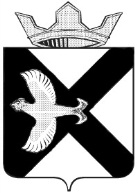 ДУМА МУНИЦИПАЛЬНОГО ОБРАЗОВАНИЯПОСЕЛОК БОРОВСКИЙРЕШЕНИЕ_________ 2021г.				                                                       № ____    рп.БоровскийТюменского муниципального   районаОб отмене Решения Боровской поселковой Думы от 28.03.2011 №60 «Об утверждении Положения об оказании материальной помощи населению муниципального   образования поселок Боровский В соответствии с Федеральным законом от 06.10.2003 № 131-ФЗ «Об общих принципах организации местного самоуправления в Российской Федерации», руководствуясь Уставом муниципального образования поселок Боровский, Дума муниципального образования поселок БоровскийРЕШИЛАОтменить Решение Боровской поселковой Думы от 28.03.2011 № 60 «Об утверждении Положения об оказании материальной помощи населению муниципального образования поселок Боровский» Опубликовать настоящее решение на официальном сайте администрации муниципального   образования посёлок Боровский в информационно-телекоммуникационной сети «Интернет».Настоящее решение вступает в силу с момента его официального обнародования.Контроль за исполнением настоящего решения возложить на постоянную комиссию Думы муниципального образования поселок Боровский по экономическому развитию, бюджету, финансам, налогам, местному самоуправлению и правотворчеству.                                                                    Пояснительная записка К проекту Решения Думы муниципального образования поселок Боровский «Об отмене Решения Боровской поселковой Думы от 28.03.2011 № 60 «Об утверждении Положения об оказании материальной помощи населению муниципального образования поселок Боровский».        В связи с разработкой модельного Постановления администрации муниципального образования поселок Боровский «Об утверждении Положения о порядке оказания материальной помощи для отдельных категорий граждан муниципального образования поселок Боровский, состава комиссии и Положения о комиссии по рассмотрению вопросов оказания материальной помощи, разработанного в соответствии с Федеральным законом от 06.10.2003 № 131-ФЗ «Об общих принципах организации местного самоуправления в Российской Федерации»,  Решение Боровской поселковой Думы от 28.03.2011 № 60 «Об утверждении Положения об оказании материальной помощи населению муниципального образования поселок Боровский необходимо отменить, как несоответствующего действующему законодательству.  Председатель ДумыВ.Н. СамохваловГлава муниципального образованияС.В. Сычева